Начался отопительный сезон, по статистике, каждый четвертый пожар происходит по причине нарушения правил пожарной безопасности при устройстве и эксплуатации отопительных печей. Отдел надзорной деятельности и профилактической работы Курортного района обращает ваше внимание на основные правила при устройстве и эксплуатации печного отопления, соблюдение которых позволит избежать беды, сохранить жизнь и здоровье своим родным, близким и нажитые за годы материальные ценности.Помните! Печи и другие отопительные приборы должны иметь установленные нормами противопожарные разделки (отступки) от горючих конструкций. Разделка отопительной печи должна быть не менее  с дополнительной изоляцией асбестом или  без изоляции. У печи должны быть исправные дверцы, под дверцей – прибитый к деревянному полу предтопочный лист размером 50х70 см.Залог безопасности - «чистый» дымоход. Его очистку от накопившейся сажи необходимо проводить не реже одного раза в три месяца. Зола и шлак, выгребаемые из топок, должны быть пролиты водой и удалены в специально отведенное для них безопасное место.Дрова должны быть подходящего размера и легко умещаться внутри печи, чтобы дверцы топки надежно закрывались.Категорически ЗАПРЕЩАЕТСЯ:- хранить щепу, опилки, стружку под печкой, также нельзя досушивать дрова на печи, вешать над ней для просушки бельё;- применять горючие и легковоспламеняющиеся жидкости при растопке печи (бензин, керосин и т.п.);- топить углем, коксом и газом печи, не предназначенные для этих видов топлива;- располагать вблизи от топящейся печи мебель, занавески и другие горючие предметы.- не оставляйте топящуюся печь без присмотра даже ненадолго. Ни в коем случае не оставляйте наедине с топящейся печью маленьких детей!Если все же случилось так, что пожара избежать не удалось, незамедлительно сообщайте о случившемся по единому телефону вызова экстренных служб 101. Звонки на этот номер осуществляются с любых телефонов, в том числе стационарных.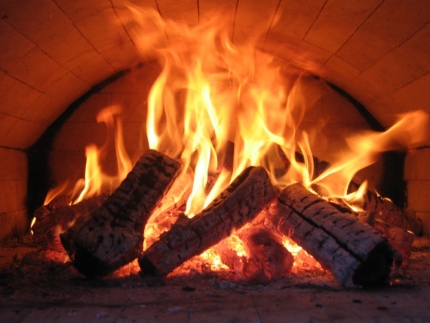 